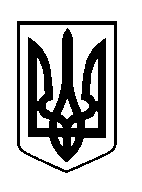 ШОСТКИНСЬКА РАЙОННА РАДАСЬОМЕ СКЛИКАННЯ ВОСЬМА СЕСІЯР І Ш Е Н Н Ям.Шостка	Заслухавши звіт про виконання Програми розвитку агропромислового комплексу та сільських територій Шосткинського району на період до 2015 року, затвердженої рішенням Шосткинської районної ради від 28 лютого 2014 року, керуючись пунктом 16 частини першої статті 43 Закону України «Про місцеве самоврядування в Україні», районна рада вирішила:Звіт про виконання Програми розвитку агропромислового комплексу та сільських територій Шосткинського району на період до 2015 року взяти до відома (додається).Рішення  Шосткинської районної ради від 28 лютого 2014 року «Про Програму розвитку агропромислового комплексу та сільських територій Шосткинського району на період до 2015 року» зняти з контролю.Голова                                                                                                  В.О. ДолинякЗвітпро виконання Програми розвитку агропромислового комплексу та сільських територій Шосткинського району на період до 2015 рокуПрограма розвитку агропромислового комплексу Шосткинського району  на період до 2015 року прийнята рішенням сесії районної ради 30 травня 2012 року. З метою оптимізації цільової програми та  додаткового коригування визначених завдань Програми  28 лютого 2014 року рішенням районної ради прийнято Програму розвитку агропромислового комплексу Шосткинського району та розвитку сільських територій  на період до 2015 року.На виконання заходів Програми управлінням агропромислового розвитку Шосткинської державної адміністрації сформована виробничо-інвестиційна карта розвитку агропромислового комплексу  Шосткинського району на 2015 рік та запроваджено щомісячний моніторинг виконання заходів, передбачених картою.Дана програма нараховує 16 розділів. Одним з найбільших розділів є рослинницька галузь, яка включає три підрозділи: зернове господарство,  картоплярство та овочівництво.В агропромисловому комплексі району галуззю рослинництва займається 22 сільськогосподарських підприємства, 10 фермерських господарств та 4 фізичних осіб-підприємців. Площа сільськогосподарських угідь складає 73,6 тис.га, в тому числі ріллі - 46,3 тис.га. Галузь рослинництва в районі є домінуючою, про що свідчать обсяги виробництва валової продукції: 339,42 млн.грн загальний обсяг виробництва і 196,23 млн.грн. виробництво продукції рослинництва, або 57,8 %.В 2015 році посівні площі по всіх категоріях господарств  склали , в тому числі по сільськогосподарських підприємствах - . В порівнянні з 2011 роком посівні площі по сільськогосподарських підприємствах збільшились на , або на 13,4 %.Витримана структура посівних площ, де зернова група складає 80,8 %, в тому числі хлібні культури складають 26,9%.  Валовий збір зернових і зернобобових культур у сільськогосподарських підприємствах склав 118,8 тис.тонн. Виконання програмного показника складе 136,7%. Урожайність склала 46,1 ц/га.  Виконання програмного показника складає 131,7%.Збільшенню виробництва зерна в значній мірі сприяла інтенсифікація вирощування кукурудзи на зерно, питома вага якої склала у 2011 році  31,0 % в загальному валовому виробництві зернових культур, а в 2015 році складає 63,3%. За 4 роки суттєво збільшилась урожайність кукурудзи на зерно з 53,0 ц/га у 2011 році до 66,9 ц/га  у 2015 році, або на 126,2%.	Також збільшилися площі посіву під зерновими продовольчими та круп’яними культурами. Порівняно з 2010 роком збільшилась урожайність гречки на 185% (з 6,9% до 12,8).Валовий збір пшениці та жита становить 32,6 тис. тонн, що дало можливість сформувати запас продовольчого зерна для регіональних потреб.Поряд із розвитком зернового господарства в районі також збільшено обсяги виробництва високорентабельних технічних  культур, зокрема соняшнику. В 2015 році технічних культур було посіяно на площі , в тому числі  соняшнику. Валове виробництво склало 7,2 тис.тонн. Якщо порівнювати обсяги виробництва технічних культур з 2011 роком, то їх питома вага в загальній структурі посівних площ складала 9,9%, а на сьогодні вона збільшена до 14,6%.Картоплярство є одним з напрямків товарного виробництва продукції рослинництва.  В загальній структурі посівних площ по всіх категоріях господарств картопля займає 6,0%. У зв’язку зі зменшенням працездатного населення на селі дещо зменшилися посівні площі картоплі з  в 2011 році до  у 2015 році, або на 8,9%. За останні роки валове виробництво картоплі зменшилось на 1,8 тис.тонн. Програмний показник виконано на 96,3%. Середня урожайність картоплі збільшилась на 7% і склала 240 ц/га. Такі обсяги виробництва картоплі дають можливість забезпечити власні продовольчі, фуражні потреби району та здійснити реалізацію залишків продукції в інші регіони.Овочівництво займає незначну частку в обсягах виробництва продукції рослинництва (1,7%). Наразі цією галуззю рослинництва займаються лише домогосподарства населення. Площа посіву овочів складає , що на 1,4% більше, ніж у 2011 році. За останні роки вдалося збільшити валове виробництво овочів на 3 %. Програмний показник виконано на 94,6 %. Середня урожайність склала 98 ц/га, або збільшилась на 6,9 %.Продовжується робота з формування і розвиту інфраструктури аграрного ринку. Для доробки зерна нового врожаю в районі підготовлено  
1 сертифікований зерновий склад на 15тис.тонн зберігання та складські приміщення в сільськогосподарських підприємствах загальною ємністю понад  32,7 тис. тонн.Суб’єкти господарювання району продовжують роботу з модернізації та впровадження новітніх технологій приймання та зберігання зерна зерновими складами  та розширення інфраструктури зернового ринку.В 2014 році Шосткинським ХПП проведено монтаж 80-ти тонних вагів. Всього освоєно 250,0 тис.грн.У ТОВ «Нива», ТОВ «АФ «Лан», СФГ «Озон» - ЗАВ-50, ТОВ «УГАК» - САД-10, КЗС-50 проводилися роботи по реконструкції зерноскладів, токів, облаштуванню зерносушильних та зерноочисних комплексів.  В 2012 році введено в дію борошномельний комбінат ТОВ «Ньюсфера» з елеватором потужністю 16 тис.тонн зберігання. В 2015 здійснено реконструкцію потужностей елеватора. Освоєно 2,2 млн.грн.  В 2014 році на території виробничого парку «Свема» розпочато будівництво елеватора потужністю 26,6 тис.тонн зберігання. На даний час роботи виконанні на 61,3%.Господарствами району для отримання високих врожаїв, а як наслідок високої рентабельності виробництва, ведеться ціленаправлена робота з використанням інтенсивних форм ведення землеробства, а саме: для компенсації органічних речовин в ґрунті проводився  посів та зароблення в грунт сидеральних культур  на площі , що на  більше від прогнозованих обсягів посіву відповідно до Програми;	засоби захисту  рослин використовуються відповідно до рекомендацій, наданих спеціалістами державної інспекції захисту рослин в районі; постійно проводиться  робота по сортооновленню та покращенню репродукційного складу насіння посівного матеріалу;для відтворення родючості ґрунтів і досягнення позитивного балансу поживних речовин велике значення має внесення мінеральних добрив. Господарствами їх внесено  в розрахунку в середньому  діючої речовини на  ріллі.проводилася робота по розкисленню грунтів шляхом внесення вапна на площі . Виконання Програмного показника складає 78%. Проведено робіт на загальну суму 242,7 тис. грн;для якісного і своєчасного проведення технологічних процесів в рослинницькій галузі господарствами району   оновлено машино-тракторний парк сучасною високопродуктивною технікою. За 2011 – 2014 роки в галузь рослинництва інвестовано  38,7 млн.грн, в тому числі придбано техніки на 32,4 млн.грн (з них 15,9 млн. грн у 2014 році) та проведено реконструкції території машино-тракторного парку, зерноочисного господарства та складських приміщень.В структурі валової сільськогосподарської продукції району обсяг тваринницької продукції  складає 42,2%. У всіх категоріях господарств району утримується 4925 голів ВРХ, із них  3257 голів корів, в тому числі в сільськогосподарських підприємствах 2475 голів ВРХ з них 1023 голів корів. Виконання Програмного показника складає по віх категоріях господарств 72,4 і 69,3% відповідно, а по сільськогосподарських підприємствах 72,8% та 73,1%. В порівнянні з 2011 роком поголів’я ВРХ скоротилося на 1194 голів, із них 1015 голів корів, в тому числі по сільськогосподарських підприємствах поголів’я ВРХ скоротилося на 368 голови, із них 336 голів корів.Зменшення поголів’я ВРХ і втому числі корів пояснюється ліквідацією м’ясної галузі скотарства в ТОВ «АФ «Україна» та МПСП «Оазис» із-за нерентабельності ведення галузі. Це близько 500 голів ВРХ, втому числі 344 голів корів.Проте, в ТОВ «УГАК», СФГ «Озон», ТОВ «АФ «Глазівська»,  ПСП «Онікс» поступово нарощується поголів’я ВРХ.Але, коли в господарствах зроблено крок вперед для нарощування поголів’я, то в селянських дворах чисельність ВРХ постійно скорочується.Найбільший вплив на скорочення поголів’я ВРХ і в тому числі корів зробила нестабільність цінової політики. Селян змушують заготівельники реалізувати свою продукцію навіть нижче собівартості. Тому в когось вривається терпець і вони, махнувши рукою, продають свою годувальницю.Галуззю молочного скотарства в районі займається 7 господарств. Лідером по обсягах виробництва молока є ТОВ «УГАК» 2000 тис.тонн в рік, а найвищі надої на корову мають в СФГ «Озон»  на корову.Виробництво молока по всіх категоріях господарств у 2015 році склало 18464 тонн, в тому числі по сільськогосподарських підприємствах 3564 тонн. Виконання Програмного Показника складає 98,7 і 84,9% відповідно. Порівнюючи виробництво молока з 2011 роком ми бачимо, що валове виробництво молока збільшилося по всіх категоріях господарств на 795 тонн за рахунок збільшення продуктивності худоби як в господарствах населення так і у сільськогосподарських підприємствах району. Якщо в 2011 році продуктивність корів по всіх категоріях господарства була на рівні  на корову, то в 2015  більше .Галузь м’ясного скотарства в районі представлена лише в одному господарстві ТОВ «АФ «Глазівська» Товариство веде ціле направлену роботу по нарощенню поголів’я м’ясної худоби та підвищення її продуктивності. Щороку проводиться закупівля племінних телиць та нетелів для подальшого вводу в основне стадо. Середньодобові прирости по господарству збільшено  до 647, або у 2,4 рази. У 2011 році в господарстві обліковувалося 277 голів ВРХ, в тому числі 75 голів корів, у 2015 році поголів’я м’ясної худоби складає 547 голів, із них 255 голів корів. Виконання Програмного показника складає 54,4 і 52,0% відповідно.Щодо свинарства, то галузь, якщо можна визначити стан в кількох словах, балансувала на межі плюсу і мінусу. В районі вона представлена лише у підсобному господарстві ШВК-66. В жовтні 2015 року  у зв’язку з ліквідацією наслідків спалаху африканської чуми свиней було спалено наявне поголів’я свиней в ТОВ «Контакт плюс» та КУСОР «Воронізький будинок інтернат» в загальній кількості 348 голів.На звітну дату поголів’я свиней в районі складало 61 голів, що на 337 голів менше , ніж в 2011 році (15,3%).У  господарствах населення також  спостерігається скорочення поголів’я свиней. У 2011 році воно складало 2901 голів, а у 2015 році – 1530 голів, тобто зменшилося на 19,5%.Галузь вівчарства в  сільськогосподарських підприємствах вже протягом кількох останніх років відзначається стабільністю. Поголів’я знаходиться майже на одному рівні. І це в умовах, коли господарствам практично нікуди збувати продукцію вівчарства. Станом на 01.01.2016 року в господарствах району утримується 603 голів овець. Це на 9 голів менше ніж у 2011 році.Проте поголів’я овець та кіз в домогосподарствах населення суттєво скоротилася з 2268 голів у 2011 році до 1469, або 35,2%.Виробництво (реалізація) м’яса в сільськогосподарських підприємствах за 2015 рік склала 174 тонн, це відповідно 52,7% до завдання Програми.	Господарства району з метою нарощення обсягів продукції тваринництва та підвищення продуктивності худоби велику у вагу приділяють власному кормовиробництву та якості закуплених кормів.	Спеціалістами управління агропромислового розвитку розробляються та доводяться до господарств розрахунки з потреби основних видів кормів. Основним чинником збільшення виробництва кормів є удосконалена структура посівних площ кормових культур. Річна забезпеченість кормами доведена до 43,1 центнерів кормових одиниць, а на зимівлю 2015-2016 років по 30,1 центнерів кормових одиниць, що на 0,7 ц більше, ніж торік.Кормовій групі в структурі посівів було відведено , що складає 4,5 % від всієї посівної площі. Під силосні культури відведено , в тому числі кукурудзи на силос посіяно  (ТОВ «УГАК», ТОВ «Контакт плюс», ПСП «Онікс», ТОВ «АФ «Глазівська», ТОВ «АФ ім..Шевченка»). Було заготовлено 10,3 тис. тонн силосу, або 118% до потреби. Також посіяно заплановані обсяги однорічних трав на зелений корм та сіно – , якого заготовлено 1576 тонн (104 % до потреби), або 1,5 тонн на корову.Заготівлі сінажу в районі приділяється велика увага, як цінному грубому корму. В структурі потреби грубих кормів він складає  35 %. Потреба в сінажу 4000 тонн, а заготовлено 6500 тонн. (ТОВ «УГАК», ТОВ «АФ «Глазіська», СФГ «Озон»).Найбільш цінним енергетичним кормом є так звані концентровані корми. Для  забезпечення потреб вихідного поголів’я худоби було заготовлено 1720 тонн, або 103,3% до потреби. У годівлі худоби наші тваринники зазвичай використовують комбікорма власного виробництва (кукурудза, зерновідходи пшениці, вівса, жита) та покупні (шроти соняшникові та соєві та стартові комбікорми для телят).З покупних кормів господарствами використовується соняшникова макуха, стартові комбікорма, ЗЦМ та премікси.В цілому розвиток тваринницької галузі в районі можна вважати стабільним і незважаючи на економічні труднощі в державі, є всі підстави стверджувати, що воно розвиватиметься. Про це свідчить той факт, що господарства беруться за реконструкцію тваринницьких ферм.З метою забезпечення ветеринарного благополуччя тваринництва та якості продукції, збереження тварин в сільськогосподарських підприємствах району  систематично здійснюється ветеринарний контроль спеціалістами району. Також постійно ведеться робота по проведенню ідентифікації і реєстрації поголів’я сільськогосподарських тварин в сільськогосподарських підприємствах та господарствах населення.Господарствами району для отримання високих показників виробництва продукції тваринництва проводилася відповідна робота:В розвиток галузі тваринництва за 2011 – 2015 роки інвестовано 52,6млн..грн, в тому числі 17,9 млн.грн у 2015 році. Заготівля кормів проводиться із застосуванням новітніх енергозберігаючих технологій (сінаж, сіно в рукавах).Годівля худоби здійснюється із застосуванням передового світового досвіду враховуючи фізіологічний стан, продуктивність та живу масу худоби (Цехаве).Відтворенню худоби також приділяється особлива увага. З початку року в основне стадо корів введено 54 голів нетелів на 100 корів.Проводиться поліпшення стада за рахунок придбання племінного поголів’я телиць та нетелів (ТОВ «АФ Глазівська», ПСП «Онікс»).Забезпечено покращення умов утримання худоби за рахунок проведення реконструкцій в господарствах.Ціленаправлена селекційна робота з використанням цінних світових генетичних ресурсів шляхом використання в господарствах штучного осіменіння худоби.Вдалося збільшити продуктивність худоби: надій на корову з  на корову у 2011 році до 4899  у 2015 році, або на 34,8%. Середньодобові прирости ВРХ з  до , або на 6,7%, свиней  з 138г до , або на 62,3%.Кадровому забезпеченню галузі АПК також приділяється належна увага. Щорічно проводиться моніторинг  потреби та забезпечення робітничими і керівними кадрами галузі агропромислового комплексу та сільських територій для роботи в нових умовах. Господарства району зацікавлені у перспективних  висококваліфікованих молодих кадрах. Щорічно на базі ТОВ «Контакт плюс» та ТОВ «УГАК» студенти вишів та коледжів проходять виробничу практику і охоче повертаються в господарства на роботу.Управлінням агропромислового розвитку відповідно гарантійних листів наданих господарствами видає направлення до коледжів СНАУ за 5 останніх років було видано 44 таких направлення, із них: 36 до Глухівського агротехнічного  інституту ім..С.А. Ковпака, Глухівського коледжу СНАУ та  до Путивльського коледжу СНАУ за спеціальністю ветеринарна медицина. Випускники цих закладів мають можливість отримати вищу освіту в Сумському НАУ.З метою залучення на навчання сільської молоді щорічно на базі Воронізької школи №1  Сумським НАУ проводиться «Форум сільської молоді», куди запрошуються кращі випускники вузу.Розвиток сільських територій – пріоритетне завдання державної аграрної політики. Піднімати економіку нашої  держави потрібно з відродження села. Всебічний розвиток сільських територій зміцнить державу. Сільська місцевість Шосткинського району має 1 селищну та 16 сільських рад, на території яких проживає 21205 чол.  в   населених пунктах.Одним із найгостріших та найскладніших питань є розбудова соціальної інфраструктури. Виникає потреба забезпечення сільських населених пунктів дорогами і під'їздами з твердим покриттям, будівництва і облаштування вулиць, будівництва реконструкції та капітального ремонту мереж водопостачання і водовідведення, систем електропостачання, розвитку мережі соціально-культурного обслуговування населення, та на цьому перелік об'єктів соціальної сфери, що потребують суттєвих капіталовкладень, не закінчується. Підприємства агропромислового комплексу, що здійснюють господарську діяльність на території району, беруть на добровільних умовах  участь у розвитку сільських територій.Залучений фінансовий ресурс від таких підприємств спрямовується на розвиток соціальної інфраструктури в сільській місцевості. Насамперед  це питання, без вирішення яких неможливе існування району, це забезпечення стабільної роботи шкіл, дитячих садків, лікарень, ФАПів, будинків культури, спорту. Також актуальними залишаються питаннями водопостачання та водовідведення, ремонт доріг, освітлення вулиць населених пунктів, прості буденні питання, вирішення яких зробить комфортнішим життя кожного жителя району.За  2011 – 2015 роки аграрними формуваннями району на розвиток сільських територій за всіма напрямками  виділено 3636,6 тис.грн, які  також були залучені на благоустрій сіл, ремонт пам’ятників, огорож кладовищ, вуличне освітлення, ремонт водогонів, проведення сільських та спортивних свят, тощо.У аграрних підприємствах району працює 363 осіб, з них 139 у галузі рослинництва та 162 у галузі тваринництва. Середньомісячна заробітна плата одного працівника, зайнятого  в сільському господарстві області, за 2015 рік становила  3553 гривень, рівень якої зріс на 35,8% порівняно з відповідним періодом 2016 року. Найбільша заробітна плата в ТОВ «УГАК» - 6182 грн, ТОВ «Шостка Агростандарт» - 2735 грн та ТОВ «АФ «Глазівська» - 2825грн.У районі діє 1 багатофункціональний сільськогосподарський обслуговуючий кооператив «Вовнянський». В склад кооперативу увійшло 68 осіб. В обробітку кооперативу знаходиться . Основні напрями діяльності: обробіток землі, заготівля кормів та транспортні послуги. З сільського бюджету Вовнянської сільської ради була надана підтримка СОК «Вовнянський» на суму 42,9 тис.грн на придбання матеріально-технісної бази. Для підтримки діяльності СОК залучено проект Міжнародної технічної допомоги ПРО ООН. Надана допомога на придбання сучасного інформаційно-обчислювального центру та техніки для виконання сільськогосподарських робіт на суму 315,1 тис.грн.У вересні місяці минулого року зареєстровано СОК «НКН  Ветеран», який буде  займатися виробництвом  продукції  рослинництва  та вівчарством, післяурожайною  діяльністю.На орендних умовах в районі використовується земельних 9827  паїв на площі 45658  гектарів, в тому числі ріллі –  з них невитребуваних земельних часток (паїв) загальною площею –  ; не переоформлених земельних часток ( паїв) –  площа – .     Для самостійного господарювання належні їм земельні паї площею 
277,9 га використовують 51 громадян.Згідно з договорами оренди земельних паїв, укладених на 2015 рік, орендна плата визначена в розмірі 6725,66 тис.грн, з яких виплачено за оперативними даними 6551 тис.грн,  в тому числі: 2066 тис.грн грішми, 4373 тис.грн зерном (1620 тонн по середній ціні 2,7 грн/тонна) та 111 тис.грн іншою продукцією    (97,2%).Начальник управління агропромислового розвиткуШосткинської районної державної адміністрації                                                        Л.М. Воронецьвід 08 червня 2016 рокуПро звіт про виконання Програмирозвитку агропромисловогокомплексу та сільських територійШосткинського району на період до 2015 року